Ampliación del Aprendizaje en el Hogar: Menú 5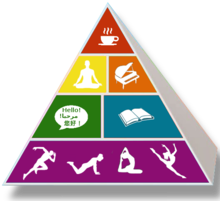 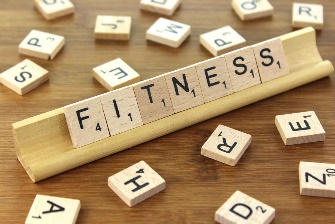 EDUCACIÓN FÍSICA: 3-5 Distanciamiento Social (Deportes en la Sombra)Instrucciones: Siga el plan para cada dia. Para accedar a un enlace, asegúrese de mantener presionado el botón Ctrl en su computadora cuando haga clic en el enlace.DÍA 1DÍA 2DÍA 3DÍA 4DÍA 5Meta de AprendizajeCooperaré con mi familiar y seguiré las reglas de Deportes en la Sombra.Tendré una interacción social positiva usando palabras amables y útiles durante Deportes en la Sombra.Animaré a mi familiar durante Deportes en la Sombra usando palabras y frases de apoyo.Demostraré el trabajo en equipo siguiendo las señales no verbales de los miembros de mi familia mientras jugamos Deportes en la Sombra.Discutiré la etiqueta de los deportes en la sombra con los miembros de mi familia.
¿Qué comportamientos ayudan a construir un ambiente de aprendizaje divertido y positivo?Lenguaje Académico para HoyCOOPERACIÓNEl proceso de trabajar juntos por un objetivo o resultado común.INTERACCIÓN SOCIALLa forma en que las personas se relacionan y responden entre sí cuando están en parejas o grupos.ÁNIMOApoyo, confianza o esperanza ofrecida por alguien o algún evento.TRABAJO EN EQUIPOLa acción y el esfuerzo combinados de un grupo de personas que trabajan hacia una meta o propósito.ETIQUETAEl conjunto de comportamientos habituales o aceptables entre los miembros de un grupo o en un entorno específico.CalentamientoI Like to Move It(GoNoodle)Pump It Up(GoNoodle)Dynamite(GoNoodle)Blast Off(GoNoodle)Hit the Ball Y’all(GoNoodle)Enfoque de la Actividad de AprendizajeActividad 1: Shadow SportsRealice la siguiente estación:FútbolActividad 2: Shadow SportsRealice la siguiente estación:VóleibolActividad 3: Shadow SportsRealice la siguiente estación:TenisActividad 4:Shadow SportsRealice la siguiente estación:BéisbolActividad 5:Shadow SportsRealice la siguiente estación: Fútbol AmericanoActividad Diaria de MovimientoCalendario DEAMCalendario DEAMCalendario DEAMCalendario DEAMCalendario DEAMAtención PlenaLive In The Moment(GoNoodle)Chin Up(GoNoodle)Live In The Moment(GoNoodle)Chin Up(GoNoodle)Live In The Moment(GoNoodle)¿Pude registrar mi tiempo activo total?¿SI or NO?¿SI or NO?¿SI or NO?¿SI or NO?¿SI or NO?¿Cómo me sentí?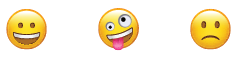 